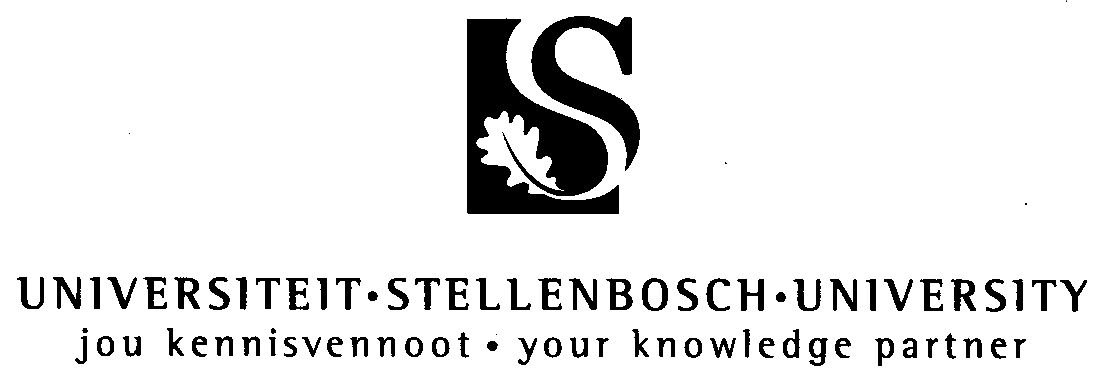 REPORT ON THE INTERNAL MODERATION OFASSESSMENT ASSIGNMENTSTo be submitted before the June examinations, first and secondopportunities, November examinations, first and second opportunities, andJanuary examinationRequest to internal moderators:Verify that the assessment assignments (examination question papers, assignments, etc.)meet the required standards.Verify that the assessment assignments adhere to the learning outcomes.Verify that the assessment assignments are appropriate in order to assess the learning outcomes effectively.The University’s assessors and departmental/module chairpersons will consider these comments and execute appropriate follow-up steps.Comment of lecturer and/or departmental/module chairperson1.Name of internal moderator2.Qualifications of internal moderator3.Department of internal moderator4.SU department whose assessment assignments have been internally moderated5.  I confirm that I received the following documents before the examination concerned:5.1  a copy of Stellenbosch University’s Regulation for internal and external moderation and the processing of results (also available on the University’s website at www.sun.ac.za);5.2  module framework(s);5.3  assessment assignments (e.g. question papers, assignments);5.4  other documents (specify).5.4  other documents (specify).6.  Names of the modules of which the assessment assignments (question papers, assignments, etc.) have been internally moderatedModule number7. Are you satisfied with the standard of the assessment assignments (question papers, assignments)? If not, please supply comment and make recommendations.8. Are you satisfied that the assessment assignments are appropriate and adequate? If not, please supply comment and make recommendations.9. Observations / matters for attention / suggestions10. I confirm that I have met the responsibilities of internal moderators, as specified in this form.Signature of the internal moderatorDate